ПОЯСНЮВАЛЬНА ЗАПИСКА№ ПЗН-61807 від 29.01.2024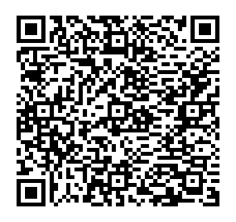 до проєкту рішення Київської міської ради:Про затвердження технічної документації із землеустрою щодо поділу земельної ділянки з кадастровим номером 8000000000:96:448:0101, наданої в оренду ОБСЛУГОВУЮЧОМУ КООПЕРАТИВУ «САДОВО-ДАЧНИЙ КООПЕРАТИВ «ЕНТУЗІАСТ» для ведення колективного садівництва у Дарницькому районі міста Києва, мікрорайон ОсокоркиЮридична особа:Відомості про земельні ділянки (кадастрові №№ 8000000000:96:448:0002; 8000000000:96:448:0003; 8000000000:96:448:0004; 8000000000:96:448:0005; 8000000000:96:448:0006; 8000000000:96:448:0007; 8000000000:96:448:0008; 8000000000:96:448:0009; 8000000000:96:448:0010; 8000000000:96:448:0011; 8000000000:96:448:0012; 8000000000:96:448:0013; 8000000000:96:448:0014; 8000000000:96:448:0015; 8000000000:96:448:0016; 8000000000:96:448:0017; 8000000000:96:448:0018; 8000000000:96:448:0019; 8000000000:96:449:0023; 8000000000:96:448:0020; 8000000000:96:448:0021; 8000000000:96:448:0022; 8000000000:96:448:0023).3. Обґрунтування прийняття рішення.На замовлення зацікавленої особи землевпорядною організацією розроблена технічна документація із землеустрою щодо поділу та об’єднання земельних ділянок, на підставі якої та відповідно до Земельного кодексу України та Порядку набуття прав на землю із земель комунальної власності у місті Києві, затвердженого рішенням Київської міської ради від 20.04.2017  № 241/2463, Департаментом земельних ресурсів виконавчого органу Київської міської ради (Київської міської державної адміністрації) розроблено проєкт рішення Київської міської ради «Про затвердження технічної документації із землеустрою щодо поділу земельної ділянки з кадастровим номером 8000000000:96:448:0101, наданої в оренду ОБСЛУГОВУЮЧОМУ КООПЕРАТИВУ «САДОВО-ДАЧНИЙ КООПЕРАТИВ «ЕНТУЗІАСТ» для ведення колективного садівництва у Дарницькому районі міста Києва, мікрорайон Осокорки»4. Мета прийняття рішення.Метою прийняття рішення є затвердження технічної документації із землеустрою щодо поділу земельної ділянки  з метою подальшого оформлення права власності на сформовані шляхом поділу земельні ділянки.5. Особливі характеристики ділянки.Стан нормативно-правової бази у даній сфері правового регулювання.Загальні засади та порядок поділу земельних ділянок комунальної власності визначено Земельним кодексом України та Порядком набуття прав на землю із земель комунальної власності у місті Києві, затвердженим рішенням Київської міської ради від 20.04.2017                           № 241/2463.Проєкт рішення не містить інформацію з обмеженим доступом у розумінні статті 6 Закону України «Про доступ до публічної інформації».Проєкт рішення не стосується прав і соціальної захищеності осіб з інвалідністю та не матиме впливу на життєдіяльність цієї категорії.Фінансово-економічне обґрунтування.Реалізація рішення не потребує додаткових витрат міського бюджету.Прогноз соціально-економічних та інших наслідків прийняття рішення.Наслідками прийняття розробленого проєкту рішення стане реалізація зацікавленими    особами своїх прав щодо користування земельними ділянками.Доповідач: директор Департаменту земельних ресурсів Валентина ПЕЛИХ. Назва	ОБСЛУГОВУЮЧИЙ КООПЕРАТИВ «САДОВО-ДАЧНИЙ КООПЕРАТИВ «ЕНТУЗІАСТ» Перелік засновників (учасників) юридичної особи*Члени кооперативу Кінцевий бенефіціарний   власник (контролер)*ВідсутнійРеєстраційний номер:від 22.01.2024 № 346369270 Місце розташування (адреса)м. Київ, р-н Дарницький, мікрорайон ОсокоркиПлощі та кадастрові номери - 0,0598 га (кадастровий номер 8000000000:96:448:0002); - 0,0635 га (кадастровий номер 8000000000:96:448:0003); - 0,0613 га (кадастровий номер 8000000000:96:448:0004); - 0,0557 га (кадастровий номер 8000000000:96:448:0005); - 0,0741 га (кадастровий номер 8000000000:96:448:0006); - 0,0624 га (кадастровий номер 8000000000:96:448:0007); - 0,0624 га (кадастровий номер 8000000000:96:448:0008); - 0,0619 га (кадастровий номер 8000000000:96:448:0009); - 0,2058 га (кадастровий номер 8000000000:96:448:0010); - 0,0526 га (кадастровий номер 8000000000:96:448:0011); - 0,0616 га (кадастровий номер 8000000000:96:448:0012); - 0,0635 га (кадастровий номер 8000000000:96:448:0013); - 0,0622 га (кадастровий номер 8000000000:96:448:0014); - 0,0753 га (кадастровий номер 8000000000:96:448:0015); - 0,0642 га (кадастровий номер 8000000000:96:448:0016); - 0,0638 га (кадастровий номер 8000000000:96:448:0017);  - 0,0704 га (кадастровий номер 8000000000:96:448:0018);  - 0,0768 га (кадастровий номер 8000000000:96:448:0019);  - 0,0792 га (кадастровий номер 8000000000:96:449:0023);  - 0,0621 га (кадастровий номер 8000000000:96:448:0020);  - 0,0614 га (кадастровий номер 8000000000:96:448:0021);  - 0,0573 га (кадастровий номер 8000000000:96:448:0022);  - 0,0613 га (кадастровий номер 8000000000:96:448:0023). Категорія земельземлі сільськогосподарського призначення Цільове призначення01.06 для колективного садівництва  Наявність будівель і споруд   на ділянках:Земельні ділянки забудовані садовими будинками, господарськими будівлями та спорудами, що належить на праві приватної власності членам обслуговуючого кооперативу «Садово – дачний кооператив «Ентузіаст».  Наявність ДПТ:Детальний план території відсутній. Функціональне призначення   згідно з Генпланом:Відповідно до Генерального плану міста Києва та проєкту планування його приміської зони на період до 2020 року, затвердженого рішенням Київської міської ради                         від 28.03.2002 № 370/1804, земельна ділянка (кадастровий номер 8000000000:96:448:0101) за функціональним призначенням належить до території житлової садибної забудови (на розрахунковий  період) та частково до території вулиць і доріг (витяг з містобудівного кадастру від 28.03.2023 № 859/0/12/12-03-23). Правовий режим:Земельна ділянка належить до земель комунальної власності територіальної громади міста Києва. Розташування в зеленій зоні:Земельна ділянка не входить до зеленої зони. Інші особливості:Рішенням Київської міської ради від 06.07.2017                                  № 759/2921 обслуговуючому кооперативу «Садово - дачний кооператив «Ентузіаст» передано у довгострокову оренду на 10 років земельні ділянки для ведення колективного садівництва у мікрорайоні Осокорки  Дарницького району м. Києва, зокрема і земельну ділянку площею 1,6186 га (кадастровий номер 8000000000:96:448:0101). Термін дії договору оренди земельної ділянки від 11.04.2018 № 398 до 11.04.2028. На підставі технічної документації із землеустрою щодо поділу та об’єднання земельних ділянок, земельну ділянку площею 1,6186 га (кадастровий номер 8000000000:96:448:0101) поділено та сформовано 23 земельних ділянки.Нотаріально засвідченою заявою від 06.09.2021, зареєстрованою в реєстрі за № 636, обслуговуючий кооператив «Садово - дачний кооператив «Ентузіаст» надав згоду на поділ земельної ділянки площею 1,6186 га (кадастровий номер ділянки 8000000000:96:448:0101).Зазначаємо, що Департамент земельних ресурсів не може перебирати на себе повноваження Київської міської ради та приймати рішення про затвердження або відмову у затвердженні технічної документації із землеустрою щодо поділу земельної ділянки, оскільки відповідно до  пункту 34 частини першої статті 26 Закону України «Про місцеве самоврядування в Україні» та статей 9, 122 Земельного кодексу України такі питання вирішуються виключно на пленарних засіданнях сільської, селищної, міської ради. Зазначене підтверджується, зокрема, рішеннями Верховного Суду від 28.04.2021 у справі № 826/8857/16, від 17.04.2018 у справі № 826/8107/16, від 16.09.2021 у справі № 826/8847/16. Зважаючи на вказане, цей проєкт рішення направляється для подальшого розгляду Київською міською радою відповідно до її Регламенту.Директор Департаменту земельних ресурсівВалентина ПЕЛИХ